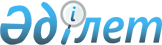 О внесении изменений в постановление Правительства Республики Казахстан от 22 июня 2017 года № 386 "Об утверждении государственного образовательного заказа на подготовку специалистов с высшим и послевузовским образованием, а также с техническим и профессиональным, послесредним образованием в организациях образования, финансируемых из республиканского бюджета, (за исключением организаций образования, осуществляющих подготовку специалистов для Вооруженных сил, других войск и воинских формирований, а также специальных государственных органов), на 2017-2018 учебный год"Постановление Правительства Республики Казахстан от 5 декабря 2017 года № 810.
      Правительство Республики Казахстан ПОСТАНОВЛЯЕТ:
      1. Внести в постановление Правительства Республики Казахстан от 22 июня 2017 года № 386 "Об утверждении государственного образовательного заказа на подготовку специалистов с высшим и послевузовским образованием, а также с техническим и профессиональным, послесредним образованием в организациях образования, финансируемых из республиканского бюджета, (за исключением организаций образования, осуществляющих подготовку специалистов для Вооруженных сил, других войск и воинских формирований, а также специальных государственных органов), на 2017 – 2018 учебный год" (САПП Республики Казахстан, 2017 г., № 24, ст. 193) следующие изменения:
      1) государственный образовательный заказ на подготовку специалистов с высшим образованием в организациях образования, финансируемых из республиканского бюджета, на 2017 – 2018 учебный год, утвержденный указанным постановлением, изложить в новой редакции согласно приложению к настоящему постановлению;
       2) в государственном образовательном заказе на подготовку специалистов с послевузовским образованием в организациях образования, финансируемых из республиканского бюджета, на 2017 - 2018 учебный год, утвержденном указанным постановлением:
      раздел:
       "Прием в магистратуру
      "
      изложить в следующей редакции:
      "Прием в магистратуру
      ";
      раздел:
      "Прием в докторантуру PhD в организациях образования, администратором бюджетных программ которых является Министерство образования и науки Республики Казахстан
      "
      изложить в следующей редакции:
      "Прием в докторантуру PhD в организациях образования, администратором бюджетных программ которых является Министерство образования и науки Республики Казахстан
      ".
      2. Настоящее постановление вводится в действие со дня его первого официального опубликования. Государственный образовательный заказ на подготовку специалистов с высшим образованием в организациях образования, финансируемых из республиканского бюджета, на 2017 - 2018 учебный год В организациях образования Министерства внутренних дел
 Республики Казахстан В организациях образования Министерства культуры и спорта Республики Казахстан
					© 2012. РГП на ПХВ «Институт законодательства и правовой информации Республики Казахстан» Министерства юстиции Республики Казахстан
				
Наименование
Государственный образовательный заказ
Государственный образовательный заказ
Средние расходы на обучение 1 магистранта в год (тыс. тенге)
Средние расходы на обучение 1 магистранта в год (тыс. тенге)
Средние расходы на обучение 1 магистранта в год (тыс. тенге)
Средние расходы на обучение 1 магистранта в год (тыс. тенге)
Наименование
Научная и педагогическая магистратура
Профильная магистратура
Научная и педагогическая магистратура
Научная и педагогическая магистратура
Профильная магистратура
Профильная магистратура
Наименование
Научная и педагогическая магистратура
Профильная магистратура
на 4 мес. 2017 года
на 8 мес. 2018 года
на 4 мес. 2017 года
на 8 мес. 2018 года
Национальные ВУЗы, Казахстанско-Британский технический университет, Международный университет информационных технологий
2629
1250
215,4
430,9
215,4
430,9
Другие ВУЗы
2875
2750
132,0
264,0
132,0
264,0
Казахстанский филиал Московского государственного университета им. М.В. Ломоносова
40
579,5
1159,0
АОО "Назарбаев Университет"
440
2588,1
5176,3
Всего
5984
4000
Наименование
Государственный образовательный заказ
Государственный образовательный заказ
Средние расходы на обучение 1 магистранта в год (тыс. тенге)
Средние расходы на обучение 1 магистранта в год (тыс. тенге)
Средние расходы на обучение 1 магистранта в год (тыс. тенге)
Средние расходы на обучение 1 магистранта в год (тыс. тенге)
Наименование
Научная и педагогическая магистратура
Профильная магистратура
Научная и педагогическая магистратура
Научная и педагогическая магистратура
Профильная магистратура
Профильная магистратура
Наименование
Научная и педагогическая магистратура
Профильная магистратура
на 4 мес. 2017 года
на 8 мес. 2018 года
на 4 мес. 2017 года
на 8 мес. 2018 года
Национальные ВУЗы, Казахстанско-Британский технический университет, Международный университет информационных технологий
2852
1027
215,4
430,9
215,4
430,9
Другие ВУЗы
3052
2573
132,0
264,0
132,0
264,0
Казахстанский филиал Московского государственного университета им. М.В. Ломоносова
40
579,5
1159,0
АОО "Назарбаев Университет"
502
2588,1
5176,3
Всего
6446
3600
Наименование
Государственный образовательный заказ
Средние расходы на 1 обучающегося в год (тыс. тенге)
Средние расходы на 1 обучающегося в год (тыс. тенге)
Наименование
Государственный образовательный заказ
на 4 мес. 2017 года
на 8 мес. 2018 года
1
2
3
4
ВУЗы
1240
435,7
871,3
АОО "Назарбаев Университет"
35
2847,7
5695,5
Всего
1275
Наименование
Государственный образовательный заказ
Средние расходы на 1 обучающегося в год (тыс. тенге)
Средние расходы на 1 обучающегося в год (тыс. тенге)
Наименование
Государственный образовательный заказ
на 4 мес. 2017 года
на 8 мес. 2018 года
1
2
3
4
ВУЗы
1240
435,7
871,3
АОО "Назарбаев Университет"
39
2847,7
5695,5
Всего
1279
      Премьер-Министр
Республики Казахстан

 Б. Сагинтаев
Приложение 
к постановлению Правительства
Республики Казахстан
от 5 декабря 2017 года № 810Утвержден
постановлением Правительства
Республики Казахстан
от 22 июня 2017 года № 386
Наименование групп специальностей
Государственный образовательный заказ
Государственный образовательный заказ
Средние расходы на обучение 1 студента за учебный год (в тыс. тенге)
Средние расходы на обучение 1 студента за учебный год (в тыс. тенге)
Средние расходы на обучение 1 студента за учебный год (в тыс. тенге)
Средние расходы на обучение 1 студента за учебный год (в тыс. тенге)
Средние расходы на обучение 1 студента за учебный год (в тыс. тенге)
Средние расходы на обучение 1 студента за учебный год (в тыс. тенге)
Средние расходы на обучение 1 студента за учебный год (в тыс. тенге)
Средние расходы на обучение 1 студента за учебный год (в тыс. тенге)
Средние расходы на обучение 1 студента за учебный год (в тыс. тенге)
Средние расходы на обучение 1 студента за учебный год (в тыс. тенге)
Средние расходы на обучение 1 студента за учебный год (в тыс. тенге)
Средние расходы на обучение 1 студента за учебный год (в тыс. тенге)
Наименование групп специальностей
очное
заочное
В 6 национальных ВУЗах
В 6 национальных ВУЗах
В Назарбаев Университете
В Назарбаев Университете
В Казахстанско-Британском техническом университете
В Казахстанско-Британском техническом университете
В Международном университете информационных технологий
В Международном университете информационных технологий
В Финансовой академии
В Финансовой академии
В других ВУЗах
В других ВУЗах
Наименование групп специальностей
очное
заочное
на 4 мес. 2017 года
на 8 мес. 2018 года
на 4 мес. 2017 года
на 8 мес. 2018 года
на 4 мес. 2017 года
на 8 мес. 2018 года
на 4 мес. 2017 года
на 8 мес. 2018 года
на 4 мес. 2017 года
на 8 мес. 2018 года
на 4 мес. 2017 года
на 8 мес. 2018 года
1
3
4
5
6
7
8
9
10
11
12
13
14
15
16
5В010000 - Образование
6367
211
211,9
423,9
147,8
295,5
В том числе для усиления языковой подготовки
642
211,9
423,9
147,8
295,5
5В020000 - Гуманитарные науки
957
211,9
423,9
114,3
228,6
5В030000 - Право
153
211,9
423,9
114,3
228,6
5В040000 - Искусство
201
211,9
423,9
123,9
247,9
5В050000 - Социальные науки, экономика и бизнес
1301
211,9
423,9
211,9
423,9
211,9
423,9
114,3
228,6
114,3
228,6
5В060000 - Естественные науки
2102
211,9
423,9
114,3
228,6
5В070000 -Технические науки и технологии
11839
211,9
423,9
211,9
423,9
211,9
423,9
115,5
231,1
5В080000 – Сельскохозяйственные науки
1624
211,9
423,9
116,5
232,9
5В090000 – Услуги
1370
211,9
423,9
114,3
228,6
5В100000 – Военное дело и безопасность
188
211,9
423,9
115,5
231,1
5В110000 –Здравоохранение и социальное обеспечение (медицина)
290
256,7
513,4
203
406
5В120000 –Ветеринария
642
211,9
423,9
116,5
232,9
5В130000 –Здравоохранение и социальное обеспечение (медицина) 
3459
256,7
513,4
203
406
На обучение студентов в рамках проекта "Мәңгілік ел жастары - индустрияға!", в том числе:
3769
5В010000 – Образование
1551
147,8
295,5
5В070000 –Технические науки и технологии
1884
115,5
231,1
5В080000 – Сельскохозяйственные науки
334
116,5
232,9
На обучение студентов из Турецкой Республики, других тюркоязычных республик в Международном Казахско-Турецком университете имени Х.А. Ясави
200
114,3
228,6
На обучение граждан Афганистана
100
211,9
423,9
211,9
423,9
На обучение иностранных граждан по международным соглашениям
120
211,9
423,9
114,9
229,9
На обучение граждан Монголии
25
114,9
229,9
На обучение студентов в Казахстанском филиале Московского государственного университета имени М.В. Ломоносова
125
561,1
1122,2
На обучение студентов в филиале "Восход" Московского авиационного института
21
194,7
389,3
На обучение студентов в АОО "Назарбаев Университет", в том числе иностранных граждан
770
2383,4
4766,7
На обучение слушателей подготовительных отделений ВУЗов
2850
114,9
229,9
В том числе на обучение слушателей в подготовительном отделении АОО "Назарбаев Университет"
700
2021,3
4042,5
В том числе на обучение в подготовительном отделении ВУЗов лиц казахской национальности, не являющихся гражданами Республики Казахстан
1400
114,9
229,9
В том числе на обучение для повышения уровня языковой подготовки
450
114,9
229,9
В том числе на обучение слушателей из Турецкой Республики, других тюркоязычных республик в Международном Казахско-Турецком университете имени Х.А. Ясави
200
114,9
229,9
В том числе иностранных граждан для обучения на подготовительных отделениях 
100
114,9
229,9
Резерв 
299
114,3
228,6
Всего 
38772
211
Код и наименование специальностей
Государственный образовательный заказ
Государственный образовательный заказ
Средние расходы на обучение 1 слушателя в год (в тыс. тенге)
Код и наименование специальностей
очное обучение
заочное обучение
Средние расходы на обучение 1 слушателя в год (в тыс. тенге)
1
2
3
4
Алматинская академия Министерства внутренних дел Республики Казахстан
Алматинская академия Министерства внутренних дел Республики Казахстан
Алматинская академия Министерства внутренних дел Республики Казахстан
Алматинская академия Министерства внутренних дел Республики Казахстан
5В030300 – Правоохранительная деятельность
250
60
1318,0
 5В070300 – Информационные системы 
25
1318,0
5В071900 – Радиотехника, электроника и телекоммуникация
25
1318,0
Всего
300
60
Карагандинская академия Министерства внутренних дел Республики Казахстан
Карагандинская академия Министерства внутренних дел Республики Казахстан
Карагандинская академия Министерства внутренних дел Республики Казахстан
Карагандинская академия Министерства внутренних дел Республики Казахстан
5В030300 – Правоохранительная деятельность
250
60
1270,0
Всего
250
60
Костанайская академия Министерства внутренних дел Республики Казахстан
Костанайская академия Министерства внутренних дел Республики Казахстан
Костанайская академия Министерства внутренних дел Республики Казахстан
Костанайская академия Министерства внутренних дел Республики Казахстан
5В030300 – Правоохранительная деятельность
220
60
972,0
5В030300 – Правоохранительная деятельность (обучение граждан Республики Таджикистан)
10
972,0
 5В050103 – Педагогика и психология 
10
972,0
5В090500 – Социальная работа
10
972,0
Всего
250
60
Актюбинский юридический институт Министерства внутренних дел Республики Казахстан 
Актюбинский юридический институт Министерства внутренних дел Республики Казахстан 
Актюбинский юридический институт Министерства внутренних дел Республики Казахстан 
Актюбинский юридический институт Министерства внутренних дел Республики Казахстан 
 5В030300 – Правоохранительная деятельность 
220 (в том числе сокращенная программа обучения - 100)
712,0
Всего
220
Кокшетауский технический институт Комитета по чрезвычайным ситуациям Министерства внутренних дел Республики Казахстан
Кокшетауский технический институт Комитета по чрезвычайным ситуациям Министерства внутренних дел Республики Казахстан
Кокшетауский технический институт Комитета по чрезвычайным ситуациям Министерства внутренних дел Республики Казахстан
Кокшетауский технический институт Комитета по чрезвычайным ситуациям Министерства внутренних дел Республики Казахстан
5В100100 – Пожарная безопасность
103
75
1126,0
5В100100 – Пожарная безопасность (обучение граждан Кыргызской Республики)
10
1111,0
5В103100 – Защита в чрезвычайных ситуациях
15
1126,0
5В103200 – Командная тактическая сила Гражданской обороны
15
1126,0
Всего
143
75
Итого
1163
255
Наименование
Государственный образовательный заказ
Средние расходы на обучение 1 студента за учебный год (в тыс. тенге)
1
2
3
ВУЗы искусств
888
х
Всего
888